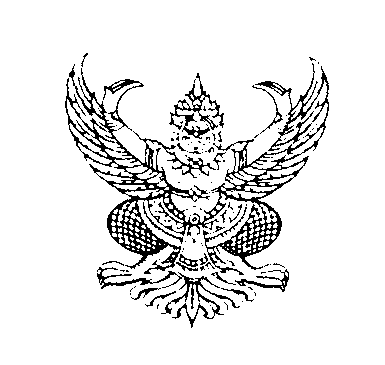 ประกาศเทศบาลตำบลห้วยยอดเรื่อง   สรุปผลการดำเนินการจัดซื้อจัดจ้าง ประจำเดือนตุลาคม  2561………………………………………………………………………………..……… 	ตามพระราชบัญญัติข้อมูลข่าวสารของราชการ พ.ศ.2540 มาตรา 9 (8) กำหนดให้หน่วยงานของรัฐจัดทำสรุปผลการดำเนินการจัดซื้อจัดจ้างของหน่วยงานของรัฐเป็นรายเดือนทุกๆ เดือน ให้มีรายละเอียดเกี่ยวกับงานที่จัดซื้อจัดจ้าง วงเงินที่จะซื้อหรือจ้าง ราคากลาง วิธีซื้อหรือจ้าง รายชื่อผู้เสนอราคาและราคาที่เสนอ ผู้ได้รับการคัดเลือกและราคาที่ตกลงซื้อหรือจ้าง เหตุผลที่คัดเลือกโดยสรุป และเลขที่และวันที่ของสัญญาหรือข้อตกลงในการซื้อหรือการจ้าง เพื่อให้ประชาชนเข้าตรวจดูได้ นั้น	เทศบาลตำบลห้วยยอด ขอประกาศสรุปผลการจัดซื้อจัดจ้าง ประจำเดือน ตุลาคม  2561 รายละเอียดตามแบบ สขร.1 แนบท้ายประกาศนี้	จึงประกาศมาให้ทราบโดยทั่วกัน				ประกาศ  ณ วันที่  6  เดือน  พฤศจิกายน  พ.ศ. 2561                                 (นายธวัชชัย วรพงศ์พัฒน์)                                    นายกเทศมนตรีตำบลห้วยยอด